Halloweenmelo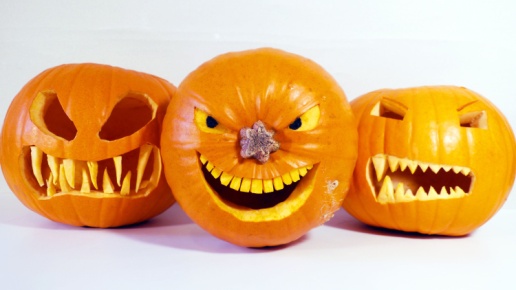 Wanneer: Vrijdag 27/10/2017Aanvang: Stipt 19.30h, open en inschrijven vanaf 19hWaar: P.C Boekt, Ubbelstraat 104/4, 3550 Heusden-ZolderInleg:  2 euro per persoon, geld & natura prijzenEr wordt een melo gespeeld over 3 rondes.GRATIS verse pompoensoep Iedereen is welkom, ook partners!Voor degene die willen, je mag altijd verkleed komen Alle standaard dranken aan €1,50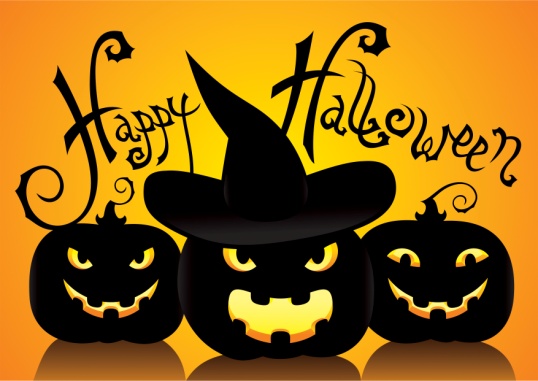 Info:  Daniels Ludo0496/284.255